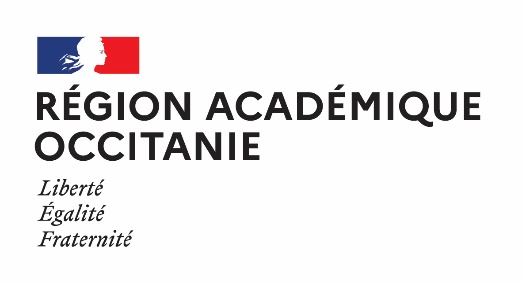 Direction de région académiqueà la jeunesse, à l’engagement et aux sports1. Identification de l'associationEn cas de candidature sous forme de consortium, merci de renseigner les informations pour chaque membre du consortium et de désigner la structure « porteuse »1.1 IdentitéNom – Dénomination de l’association : Sigle de l’association : Site web : 1.2 Numéro Siret1.3 Numéro RNA ou à défaut celui du récépissé en préfecture1.4 Coordonnées du siège socialAdresse : Code postal : Commune : Commune déléguée le cas échéant : 1.5.1 Coordonnées de correspondance (si différentes)Adresse : Code postal : Commune : Commune déléguée le cas échéant : 1.6 Représentant-e légal-e (personne désignée par les statuts)Nom : Prénom : Fonction : Courriel : 1.7 Identification de la personne chargée de la candidature (si différente du représentant légal)Nom : 				Prénom : Fonction : Téléphone : 					Courriel : 2. Relations avec l'administrationEn cas de candidature sous forme de consortium, merci de renseigner les informations pour chaque membre du consortiumVotre association bénéficie-t-elle d'agrément(s) administratif(s) ? 	 oui 		 nonSi oui, merci de préciser :L’association est-elle reconnue d’utilité publique ? 	  oui 		 nonSi oui, date de publication au Journal Officiel : __/__/_____L'association est-elle assujettie aux impôts commerciaux ? 	  oui 		 non3. Relations avec d’autres associationsEn cas de candidature sous forme de consortium, merci de renseigner les informations pour chaque membre du consortiumÀ quel réseau, union ou fédération, l’association est-elle affiliée ? (Indiquer le nom complet ne pas utiliser de sigle)L’association a-t-elle des adhérents personnes morales :  oui 		 non Si oui lesquelles ?Association sportive agréée ou affiliée à une fédération agréée :  4. Moyens humains au 31 décembre de l’année écouléeEn cas de candidature sous forme de consortium, merci de renseigner les informations pour chaque membre du consortiumNombre total de bénévoles : Dont bénévoles dirigeants (CA, bureau…) : (personne contribuant régulièrement à l’activité de l’association de manière non rémunérée)Nombre de volontaires : (personne engagée pour une mission d’intérêt général par un contrat spécifique, par exemple Service Civique)Nombre total de salarié(e)s :Dont nombre d’emplois aidés	Nombre de salarié(e)s en équivalent temps plein (ETP)	Nombre de personnels mis à disposition ou détachés par une autorité publique :Nombre d’adhérents : (Personne ayant marqué formellement son adhésion aux statuts de l’association)5. Budget prévisionnel de l’associationAnnée 2022 ou exercice du __/__/2022 au __/__/2022En cas de candidature sous forme de consortium, merci de renseigner les informations pour chaque membre du consortium - Ne pas indiquer les centimes d’euros6. Présentation de la candidature pour la mission de co-animateur départementalUn maximum de 3000 caractères espace compris est requis pour répondre à chaque question6.1. Connaissance du territoire et des acteurs associatifsQuelles sont les principales caractéristiques du tissu associatif de votre département ? Quelles sont ses forces et ses faiblesses ? Quelles difficultés rencontrent les associations du département ? Que verriez-vous à développer ou renforcer pour répondre à ces difficultés ?Que faudrait-il mettre en place pour répondre à ces besoins ?Comment se structure l’animation des acteurs de l’appui à la vie associative sur le département ? Quels sont ses atouts, ses faiblesses ? Comment structurer, développer et/ou renforcer ce réseau ? Quelles sont vos sources d’informations pour comprendre les enjeux et acteurs associatifs de votre territoire ? 6.2. L’ancrage territorial, l’expérience en matière d’appui à la vie associative et d’animation de réseau Quelle est votre expérience en matière (indiquez un bref historique des actions et précisez la nature des partenariats et leur antériorité) :d’appui à la vie associative ? d’animation de réseau ? (type de publics, méthodes et outils utilisés…). 6.3. Capacité à mobiliser des partenaires et à co-animer un réseau multi-acteurs en transversalité Quels partenaires financiers et opérationnels envisagez-vous de mobiliser dans le cadre de la dynamique Guid’Asso ? Comment pensez-vous les impliquer dans la démarche ?6.4. Capacité à travailler en lien étroit avec l’État, dans le respect des rôles de chacunComment envisagez-vous de travailler en binôme avec le délégué départemental (DDVA) de votre département dans le cadre de cette mission de co-animateur départemental ?Si un consortium vous était proposé, seriez-vous prêt à l’accepter et à partager cette mission de co-animation ? □ Oui 	□ Non Si non, pourquoi ? 6.5. La volonté de partage et de mise en commun, au niveau local comme au niveau régionalComment imaginez-vous renforcer les synergies et les mutualisations entre les acteurs du réseau Guid’Asso sur le département et en Occitanie ?Quelle méthode imaginez-vous proposer pour favoriser la lisibilité des actions portées par le réseau Guid’Asso ? (communication, groupes de travail, sensibilisation…)6.6. Profil de poste sur la mission de co-animateur départemental Quel est le profil de la personne positionnée sur la mission de co-animateur départemental ? (si la personne est déjà connue, joindre son CV et sa fiche de poste avec les missions de co-animation - si la personne n’est pas encore connue et qu’un recrutement est prévu, préciser le profil de poste et les missions envisagées)6.7. En cas de réponse en consortium : gouvernance et répartition des ETP et des rôlesComment seront répartis les ETP et les rôles de chacun au sein du consortium ? (précisez l’organisation des missions, la répartition des tâches, la couverture territoriale, les moyens dédiés à chacun…) Quelles seront les modalités de gouvernance au sein du consortium ?7. Budgets prévisionnels pour la mission de co-animationAnnées 2022 et 2023 ou exercice du __/__/2022 au __/__/2023Ne pas indiquer les centimes d’euros7. AttestationsLe droit d’accès aux informations prévues par la loi n° 78-17 du 6 janvier 1978 relative à l’informatique, aux fichiers et aux libertés s’exerce auprès du service ou de l’établissement auprès duquel vous déposez cette demande.Je soussigné(e), (nom, prénom) : Représentant(e) légal(e) de l’association : Si le signataire n’est pas le représentant statutaire ou légal de l’association, joindre le pouvoir ou mandat (portant les deux signatures : celles du représentant légal et celle de la personne qui va le représenter) lui permettant d’engager celle-ci Déclare :que l’association est à jour de ses obligations administratives, comptables, sociales et fiscales (déclarations et paiements correspondant) ;que l’association souscrit au contrat d’engagement républicain annexé au décret pris pour l’application de l’article 10-1 de la loi n° 2000-321 du 12 avril 2000 relative aux droits des citoyens dans leurs relations avec les administrations ;exactes et sincères les informations du présent dossier, notamment relatives aux demandes de subventions déposées auprès d’autres financeurs publics ;que l’association respecte les principes et valeurs de la Charte des engagements réciproques conclue le 14 février 2014 entre l’État, les associations d’élus territoriaux, et le Mouvement associatif, ainsi que les déclinaisons de cette charte ;que l’association a perçu un montant total et cumulé d’aides publiques (subventions financières, -ou en numéraire- et en nature) sur les trois derniers exercices (dont l’exercice en cours) ;		    inférieur ou égal 500 000 euros		    supérieur à 500 000 eurosFait le __/__/2022, à ________Signature8. Pièces justificatives à joindre au dossierDernier rapport d’activité annuel validé en AGDerniers comptes annuels validés en AGCV et fiche de poste de la personne positionnée sur la mission de co-animation départementaleFiche de poste si recrutement à venir Tout autre document qui vous semblerait utileGUID’ASSOAppui à la vie associative locale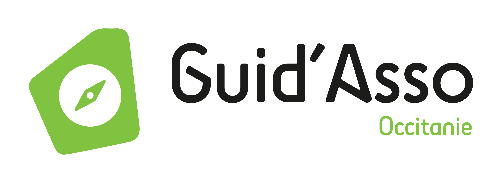 DOSSIER DE CANDIDATUREpour la mission de co-animateur départemental pour chaque département de la région OccitanieDATE LIMITE : 17 octobre 2022 – 17hType d'agrémentAttribué parEn date duCHARGESMontantPRODUITSMontantCHARGES DIRECTESCHARGES DIRECTESRESSOURCES DIRECTESRESSOURCES DIRECTES60 – Achats070 – Vente de produits finis, de marchandises, prestations de services   Achats matières et fournitures73 – Dotations et produits de tarification   Autres fournitures74 – Subventions d’exploitation0   État : préciser le(s) ministère(s), directions ou services déconcentrés sollicités cf 1ére page61 – Services extérieurs0   Locations   Entretien et réparation   Assurance   Conseil.s Régional(aux)   Documentation62 – Autres services extérieurs0   Conseil.s Départemental(aux)   Rémunérations intermédiaires et honoraires   Publicité, publications   Déplacements, missions   Communes, communautés de communes ou d’agglomérations :   Services bancaires, autres63 – impôts et taxes0   Impôts et taxes sur rémunération   Autres impôts et taxes   Organismes sociaux (Caf, etc. Détailler) 64 – Charges de personnel0   Fonds européens (FSE, FEDER, etc)   Rémunération des personnels   L’agence de services et de paiement (emplois aidés)   Charges sociales   Autres établissements publics   Autres charges de personnel   Aides privées (fondation)65 – Autres charges de gestion courante75 – Autres produits de gestion courante0   756. Cotisations   758 Dons manuels - Mécénat66 – Charges financières76 – Produits financiers67 – Charges exceptionnelles77 – Produits exceptionnels68 – Dotation aux amortissements, provisions et engagements à réaliser sur ressources affectées78 – Reprises sur amortissements et provisions69 – Impôts sur les bénéfices (IS) ; Participation des salariés79 – Transfert de chargesTOTAL DES CHARGES0TOTAL DES PRODUITS0Excédent prévisionnel (bénéfice)Insuffisance prévisionnelle (déficit)CONTRIBUTIONS VOLONTAIRES EN NATURECONTRIBUTIONS VOLONTAIRES EN NATURECONTRIBUTIONS VOLONTAIRES EN NATURECONTRIBUTIONS VOLONTAIRES EN NATURE86 – Emplois des contributions volontaires en nature087 – Contributions volontaires en nature0860 - Secours en nature870 - Bénévolat861 - Mise à disposition gratuite de biens et services871 - Prestations en nature862 – Prestations864 - Personnel bénévole875 – Dons en natureTOTAL0TOTAL0CHARGESMontantPRODUITSMontantCHARGES DIRECTESCHARGES DIRECTESRESSOURCES DIRECTESRESSOURCES DIRECTES60 – Achats070 – Vente de produits finis, de marchandises, prestations de services   Achats matières et fournitures73 – Dotations et produits de tarification   Autres fournitures74 – Subventions d’exploitation0   État : préciser le(s) ministère(s), directions ou services déconcentrés sollicités cf 1ére page61 – Services extérieurs0   Locations   Entretien et réparation   Assurance   Conseil.s Régional(aux)   Documentation62 – Autres services extérieurs0   Conseil.s Départemental(aux)   Rémunérations intermédiaires et honoraires   Publicité, publications   Déplacements, missions   Communes, communautés de communes ou d’agglomérations :   Services bancaires, autres63 – impôts et taxes0   Impôts et taxes sur rémunération   Autres impôts et taxes   Organismes sociaux (Caf, etc. Détailler) 64 – Charges de personnel0   Fonds européens (FSE, FEDER, etc)   Rémunération des personnels   L’agence de services et de paiement (emplois aidés)   Charges sociales   Autres établissements publics   Autres charges de personnel   Aides privées (fondation)65 – Autres charges de gestion courante75 – Autres produits de gestion courante0   756. Cotisations   758 Dons manuels - Mécénat66 – Charges financières76 – Produits financiers67 – Charges exceptionnelles77 – Produits exceptionnels68 – Dotation aux amortissements, provisions et engagements à réaliser sur ressources affectées78 – Reprises sur amortissements et provisions69 – Impôts sur les bénéfices (IS) ; Participation des salariés79 – Transfert de chargesTOTAL DES CHARGES0TOTAL DES PRODUITS0Excédent prévisionnel (bénéfice)Insuffisance prévisionnelle (déficit)CONTRIBUTIONS VOLONTAIRES EN NATURECONTRIBUTIONS VOLONTAIRES EN NATURECONTRIBUTIONS VOLONTAIRES EN NATURECONTRIBUTIONS VOLONTAIRES EN NATURE86 – Emplois des contributions volontaires en nature087 – Contributions volontaires en nature0860 - Secours en nature870 - Bénévolat861 - Mise à disposition gratuite de biens et services871 - Prestations en nature862 – Prestations864 - Personnel bénévole875 – Dons en natureTOTAL0TOTAL0